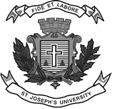 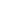 ST. JOSEPH’S UNIVERSITY, BANGALORE-27ST. JOSEPH’S UNIVERSITY, BANGALORE-27ST. JOSEPH’S UNIVERSITY, BANGALORE-27ST. JOSEPH’S UNIVERSITY, BANGALORE-27ST. JOSEPH’S UNIVERSITY, BANGALORE-27ST. JOSEPH’S UNIVERSITY, BANGALORE-27MSc Computer Science–II SEMESTERMSc Computer Science–II SEMESTERMSc Computer Science–II SEMESTERMSc Computer Science–II SEMESTERMSc Computer Science–II SEMESTERMSc Computer Science–II SEMESTERSEMESTER EXAMINATION: April 2023(Examination conducted in May 2023SEMESTER EXAMINATION: April 2023(Examination conducted in May 2023SEMESTER EXAMINATION: April 2023(Examination conducted in May 2023SEMESTER EXAMINATION: April 2023(Examination conducted in May 2023SEMESTER EXAMINATION: April 2023(Examination conducted in May 2023SEMESTER EXAMINATION: April 2023(Examination conducted in May 2023CS8321- Advanced Web Technologies(For current batch students only)CS8321- Advanced Web Technologies(For current batch students only)CS8321- Advanced Web Technologies(For current batch students only)CS8321- Advanced Web Technologies(For current batch students only)CS8321- Advanced Web Technologies(For current batch students only)CS8321- Advanced Web Technologies(For current batch students only)Time- 2 hrsTime- 2 hrsMax Marks-60Max Marks-60Max Marks-60Max Marks-60This paper contains two printed pages and three  partsPART AAnswer All the Questions. 							5 * 2=10List the types of Style sheets.‘Javascript is referred to as Object based programming language’. Justify with an example.Define LET and constant in ES6.Distinguish between GET and POST methods.Mention the components in react.PART BAnswer any FIVE.									  5*4=20Design a Java script program to print reverse of any number.Explain the external and internal style sheets in detail with example.Create a HTML, which uses CSS that gives all H1 and H2 elements a padding of 0.5 ems; a grooved border style and a margin of 0.5 ems.Demonstrate JavaScript with POP-UP boxes and functions for the following problems:Input: Click on Display  button using onclick( ) function Output: to display Sum of the Individual Digits in the text boxInput: A number n obtained using prompt Output: to check whether the given number is Palindrome or not using alertExplain how to add React Router in your application, run this in the terminal from the root directory of the application.Prepare railway reservation form by using any one of the scripting languages.Explain ES6 objects in detail.PART CAnswer any THREE.								3*10=30What is Document object model? Discuss its methods used with Java script.a) Define an arrow function.    (2+8)b) Explain database connectivity methods used in ASP.net with an example.a) Demonstrate how Type Script can infer the types of properties based on their values.   (5+5)b) Write react program, to send props into a component.Write ES6 code to validate the following fields of the Registration page. First Name (Name should contains alphabets and the length should not be less than 6 characters).Password (Password should not be less than 6 characters length).*******************************************************************This paper contains two printed pages and three  partsPART AAnswer All the Questions. 							5 * 2=10List the types of Style sheets.‘Javascript is referred to as Object based programming language’. Justify with an example.Define LET and constant in ES6.Distinguish between GET and POST methods.Mention the components in react.PART BAnswer any FIVE.									  5*4=20Design a Java script program to print reverse of any number.Explain the external and internal style sheets in detail with example.Create a HTML, which uses CSS that gives all H1 and H2 elements a padding of 0.5 ems; a grooved border style and a margin of 0.5 ems.Demonstrate JavaScript with POP-UP boxes and functions for the following problems:Input: Click on Display  button using onclick( ) function Output: to display Sum of the Individual Digits in the text boxInput: A number n obtained using prompt Output: to check whether the given number is Palindrome or not using alertExplain how to add React Router in your application, run this in the terminal from the root directory of the application.Prepare railway reservation form by using any one of the scripting languages.Explain ES6 objects in detail.PART CAnswer any THREE.								3*10=30What is Document object model? Discuss its methods used with Java script.a) Define an arrow function.    (2+8)b) Explain database connectivity methods used in ASP.net with an example.a) Demonstrate how Type Script can infer the types of properties based on their values.   (5+5)b) Write react program, to send props into a component.Write ES6 code to validate the following fields of the Registration page. First Name (Name should contains alphabets and the length should not be less than 6 characters).Password (Password should not be less than 6 characters length).*******************************************************************This paper contains two printed pages and three  partsPART AAnswer All the Questions. 							5 * 2=10List the types of Style sheets.‘Javascript is referred to as Object based programming language’. Justify with an example.Define LET and constant in ES6.Distinguish between GET and POST methods.Mention the components in react.PART BAnswer any FIVE.									  5*4=20Design a Java script program to print reverse of any number.Explain the external and internal style sheets in detail with example.Create a HTML, which uses CSS that gives all H1 and H2 elements a padding of 0.5 ems; a grooved border style and a margin of 0.5 ems.Demonstrate JavaScript with POP-UP boxes and functions for the following problems:Input: Click on Display  button using onclick( ) function Output: to display Sum of the Individual Digits in the text boxInput: A number n obtained using prompt Output: to check whether the given number is Palindrome or not using alertExplain how to add React Router in your application, run this in the terminal from the root directory of the application.Prepare railway reservation form by using any one of the scripting languages.Explain ES6 objects in detail.PART CAnswer any THREE.								3*10=30What is Document object model? Discuss its methods used with Java script.a) Define an arrow function.    (2+8)b) Explain database connectivity methods used in ASP.net with an example.a) Demonstrate how Type Script can infer the types of properties based on their values.   (5+5)b) Write react program, to send props into a component.Write ES6 code to validate the following fields of the Registration page. First Name (Name should contains alphabets and the length should not be less than 6 characters).Password (Password should not be less than 6 characters length).*******************************************************************This paper contains two printed pages and three  partsPART AAnswer All the Questions. 							5 * 2=10List the types of Style sheets.‘Javascript is referred to as Object based programming language’. Justify with an example.Define LET and constant in ES6.Distinguish between GET and POST methods.Mention the components in react.PART BAnswer any FIVE.									  5*4=20Design a Java script program to print reverse of any number.Explain the external and internal style sheets in detail with example.Create a HTML, which uses CSS that gives all H1 and H2 elements a padding of 0.5 ems; a grooved border style and a margin of 0.5 ems.Demonstrate JavaScript with POP-UP boxes and functions for the following problems:Input: Click on Display  button using onclick( ) function Output: to display Sum of the Individual Digits in the text boxInput: A number n obtained using prompt Output: to check whether the given number is Palindrome or not using alertExplain how to add React Router in your application, run this in the terminal from the root directory of the application.Prepare railway reservation form by using any one of the scripting languages.Explain ES6 objects in detail.PART CAnswer any THREE.								3*10=30What is Document object model? Discuss its methods used with Java script.a) Define an arrow function.    (2+8)b) Explain database connectivity methods used in ASP.net with an example.a) Demonstrate how Type Script can infer the types of properties based on their values.   (5+5)b) Write react program, to send props into a component.Write ES6 code to validate the following fields of the Registration page. First Name (Name should contains alphabets and the length should not be less than 6 characters).Password (Password should not be less than 6 characters length).*******************************************************************This paper contains two printed pages and three  partsPART AAnswer All the Questions. 							5 * 2=10List the types of Style sheets.‘Javascript is referred to as Object based programming language’. Justify with an example.Define LET and constant in ES6.Distinguish between GET and POST methods.Mention the components in react.PART BAnswer any FIVE.									  5*4=20Design a Java script program to print reverse of any number.Explain the external and internal style sheets in detail with example.Create a HTML, which uses CSS that gives all H1 and H2 elements a padding of 0.5 ems; a grooved border style and a margin of 0.5 ems.Demonstrate JavaScript with POP-UP boxes and functions for the following problems:Input: Click on Display  button using onclick( ) function Output: to display Sum of the Individual Digits in the text boxInput: A number n obtained using prompt Output: to check whether the given number is Palindrome or not using alertExplain how to add React Router in your application, run this in the terminal from the root directory of the application.Prepare railway reservation form by using any one of the scripting languages.Explain ES6 objects in detail.PART CAnswer any THREE.								3*10=30What is Document object model? Discuss its methods used with Java script.a) Define an arrow function.    (2+8)b) Explain database connectivity methods used in ASP.net with an example.a) Demonstrate how Type Script can infer the types of properties based on their values.   (5+5)b) Write react program, to send props into a component.Write ES6 code to validate the following fields of the Registration page. First Name (Name should contains alphabets and the length should not be less than 6 characters).Password (Password should not be less than 6 characters length).*******************************************************************This paper contains two printed pages and three  partsPART AAnswer All the Questions. 							5 * 2=10List the types of Style sheets.‘Javascript is referred to as Object based programming language’. Justify with an example.Define LET and constant in ES6.Distinguish between GET and POST methods.Mention the components in react.PART BAnswer any FIVE.									  5*4=20Design a Java script program to print reverse of any number.Explain the external and internal style sheets in detail with example.Create a HTML, which uses CSS that gives all H1 and H2 elements a padding of 0.5 ems; a grooved border style and a margin of 0.5 ems.Demonstrate JavaScript with POP-UP boxes and functions for the following problems:Input: Click on Display  button using onclick( ) function Output: to display Sum of the Individual Digits in the text boxInput: A number n obtained using prompt Output: to check whether the given number is Palindrome or not using alertExplain how to add React Router in your application, run this in the terminal from the root directory of the application.Prepare railway reservation form by using any one of the scripting languages.Explain ES6 objects in detail.PART CAnswer any THREE.								3*10=30What is Document object model? Discuss its methods used with Java script.a) Define an arrow function.    (2+8)b) Explain database connectivity methods used in ASP.net with an example.a) Demonstrate how Type Script can infer the types of properties based on their values.   (5+5)b) Write react program, to send props into a component.Write ES6 code to validate the following fields of the Registration page. First Name (Name should contains alphabets and the length should not be less than 6 characters).Password (Password should not be less than 6 characters length).*******************************************************************